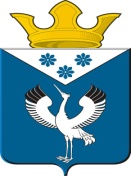 Российская ФедерацияСвердловская областьГлава муниципального образованияБаженовское сельское поселениеПОСТАНОВЛЕНИЕот 05.09.2019 г.с.Баженовское                                                № 109   О внесении изменений в Порядок расчета объема субсидий из бюджета муниципального образования Баженовское сельское поселение муниципальным бюджетным учреждениям Баженовского сельского поселения на иные цели, утвержденный Постановлением Главы муниципального образования Баженовское сельское поселение от 07.03.2019 №31	В соответствии со ст. 78.1 Бюджетного кодекса Российской Федерации, руководствуясь Постановлением Правительства Свердловской области от 08.02.2011 N 74-ПП "Об утверждении Порядка определения объема и условий предоставления субсидий из областного бюджета государственным бюджетным и автономным учреждениям Свердловской области на иные цели и примерной формы соглашения о порядке и условиях предоставления субсидии государственным бюджетным и автономным учреждениям Свердловской области на иные цели" (в ред. от 07.12.2017 N 897-ПП),  ПОСТАНОВЛЯЮ:1. Внести в  Порядок расчета объема субсидий из бюджета муниципального образования Баженовское сельское поселение муниципальным бюджетным  учреждениям Баженовского сельского поселения на иные цели, утвержденный Постановлением Главы муниципального образования Баженовское сельское поселение от 07.03.2019 №31 (в ред. от 27.05.2019 №68),  следующие изменения:1.1. Приложение №1 к Порядку расчета объема субсидий из бюджета муниципального образования Баженовское сельское поселение муниципальным бюджетным  учреждениям Баженовского сельского поселения на иные цели изложить в новой редакции (прилагается).2. Настоящее постановление вступает в силу с момента его подписания.3. Настоящее Постановление разместить на официальном сайте муниципального образования в сети «Интернет».4. Контроль за исполнением настоящего постановления оставляю за собой.Глава муниципального образованияБаженовское сельское поселение       _________________________________Л.Г.ГлухихПриложение № 1к Порядку расчета  объема субсидий из бюджета муниципального образования Баженовское сельское поселение муниципальным бюджетным учреждениям Баженовского сельского поселения на иные цели(с изменениями от 27.05.2019, 05.09.2019)Переченьаналитических кодов и указания по отнесению расходовдля учета операций с целевыми субсидиями№строкиЦелевая субсидияЦелевая субсидияУказания по отнесению
расходов№строкиКодНаименованиеУказания по отнесению
расходов12341920.1.100Экспертиза проектно-сметной документации на капитальный ремонт фасада Баженовского Дома культурыОтносятся расходы на проведение экспертизы проектно-сметной документации на капитальный ремонт фасада Баженовского Дома культуры2920.1.101Установка противопожарного люка (Городищенский ДК) – на выполнение предписаний уполномоченных государственных органов контроля и надзораОтносятся расходы на установку противопожарного люка  (Городищенский ДК)3920.1.102Экспертиза сметной документации на капитальный ремонт системы  теплоснабжения Баженовского Дома культурыОтносятся расходы на проведение экспертизы сметной документации на капитальный ремонт системы  теплоснабжения Баженовского Дома культуры